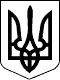 Петрівська селищна рада
Олександрійського району
Кіровоградської областіДВАДЦЯТЬ ЧЕТВЕРТА СЕСІЯПро затвердження соціальної програми запобігання та протидії домашньому насильству, насильству за ознакою статі,  забезпечення рівних прав та можливостей жінок і чоловіків та протидії торгівлі людьми на  період до 2025 року	Розглянувши пропозицію Петрівського селищного голови Світлани Тилик від             12 травня 2022 року № 01-17/1070/1, відповідно до підпункту 22 пункту 1 статті 26 Закону України «Про місцеве самоврядування в Україні», статей 9,11 Закону України «Про державне прогнозування та розроблення програм економічного і соціального розвитку України», на підставі постанови Кабінету Міністрів України від 26 квітня 2003 року № 621 «Про розроблення прогнозних і програмних документів економічного і соціального розвитку та складання проекту державного бюджету», законів України «Про запобігання та протидію домашньому насильству», «Про протидію торгівлі людьми», «Про забезпечення рівних прав та можливостей жінок і чоловіків», Указу Президента України від 21 вересня 2020 року № 398 «Про невідкладні заходи із запобігання та протидії домашньому насильству, насильству за ознакою статі, захисту прав осіб, які постраждали від такого насильства», пункту 7 Порядку взаємодії суб’єктів, що здійснюють заходи у сфері запобігання та протидії домашньому насильству і насильству за ознакою статі, затвердженого постановою Кабінету Міністрів України «Про затвердження Порядку взаємодії суб’єктів, що здійснюють заходи у сфері запобігання та протидії домашньому насильству та насильству за ознакою статі», постанови Кабінету Міністрів України «Питання Державної програми запобігання та протидії домашньому насильству та насильству за ознакою статі на період до 2025 року», розпорядження Кабінету Міністрів України від 14 липня 2021 року № 800-р «Про схвалення Концепції Державної цільової соціальної програми протидії торгівлі людьми на період до 2025 року», що гарантують соціальні права, передбачені Конституцією України, зі змінами і доповненнями, на підставі висновків та рекомендацій постійної комісії селищної ради з гуманітарних питань від 19 травня 2022 року № 162, селищна радаВИРІШИЛА:Затвердити соціальну програму запобігання та протидії домашньому насильству, насильству за ознакою статі, забезпечення рівних прав та можливостей жінок і чоловіків та протидії торгівлі людьми на період до 2025 року (далі – Програма) (додається).Головним розпорядником коштів та відповідальним виконавцем Програми визначити відділ соціального захисту населення Петрівської селищної ради.Під час формування бюджету селищної територіальної громади та внесення змін до нього, передбачати видатки на виконання заходів Програми в межах наявних фінансових ресурсів.Контроль за виконанням Програми покласти на постійну комісію Петрівської  селищної ради з гуманітарних питань.Петрівський селищний голова                                                                  Світлана ТИЛИК28300, вул. Святкова 7, смт Петрове, Олександрійський р-н., Кіровоградська обл.
тел./факс: (05237) 9-72-60, 9-70-73 е-mail: sel.rada.petrovo@ukr.net код в ЄДРПОУ 04364199ВОСЬМОГО скликанняВОСЬМОГО скликанняВОСЬМОГО скликанняВОСЬМОГО скликанняВОСЬМОГО скликанняРішенняРішенняРішенняРішенняРішеннявід19  травня  2022  року№ 3970/8смт Петровесмт Петровесмт Петровесмт Петровесмт Петрове